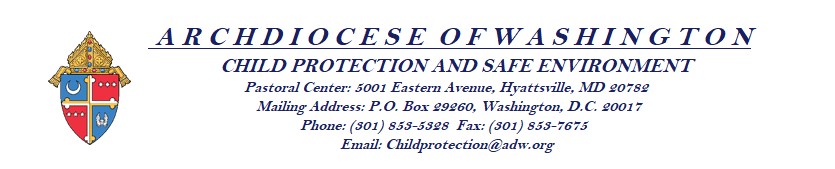 Operated Fingerprinting Centers https://www.dpscs.state.md.us/publicservs/fingerprint.shtml Rockville City Police Department 2 W. Montgomery Avenue Rockville, MD 20850 240.314.8924 911 Security & Investigations, LLC 911 Security & Investigations, LLC 8115 Fenton Street Suite 303 Silver Spring, MD 20910 301.755.6138 301.755.6138 All American Protective Services, LLC 6701 Democracy Blvd. Suite 110 Bethesda, MD 20817 301.571.9479 All American Protective Services, LLC 12501 Prosperity Drive Suite 200 Silver Spring, MD 20904 240.670.7952 All American Protective Services, LLC 7361 Calhoun Place  Suite 485  Rockville, MD 20855 301.296.4499 All American Protective Services, LLC (Newly Opened Location) 12800 Middlebrook Road Suite 112-B Germantown, MD 20874 301.383.9651 PRIVATE PROVIDERS ADDRESS PHONE American Fingerprinting Services 3 Bethesda Metro Center Suite 700 Bethesda, MD 20814 301.961.1998 Apex Investigative Services 1916 Crain Hwy S. Ste. 11 Glen Burnie, MD 21061 410.590.3700 Apex Nursing Services 6480 New Hampshire Ave. Suite 305 Takoma Park, MD 20912 301.448.1051 Fingerprint Express 2401 Blueridge Avenue Suite 401 Silver Spring, MD 20902 301.728.4947 Inquiries Screening at Authxperts 9211 Corporate Blvd. Suite 215 Rockville, MD 20850 866.721.0746 301.926.2640 X100 Morning Star Identity Solutions 101 Lakeforest Boulevard Suite 402 Gaithersburg, MD 20877 301.977.7393 (local)  1.844.977.7393 (toll-free) 